[insert name] DeaneryMission and Pastoral PlanningBenefice Planning Tool“I planted, Apollos watered, but God gave the growth" (1 Corinthians 3:6)Deanery Planning ProcessPurposeThe purpose of this planning process is to:Enable parishes and benefices to contribute to Mission and Pastoral Planning.Provide a framework within which activities can be identified and aligned with Growing in God.Provide a flexible common approach that informs the dioceses strategic thinking and planning.Provide a body to consolidate benefice plans, to ensure that progress of each deanery’s planning towards its objectives is reported annually to the deanery synod, and to modify the plan in the light of learning and experience. Procedure Adopted Deanery Plans are provided annually to the relevant Archdeaconry Mission and Pastoral Committee who report on them to the Diocesan Mission and Pastoral Committee (as part of the Bishop’s Council).  Plans may be referred to, and reviewed by, the Bishop’s Staff and/or its Strategy Group at any time to enable the dioceses overarching strategic planning.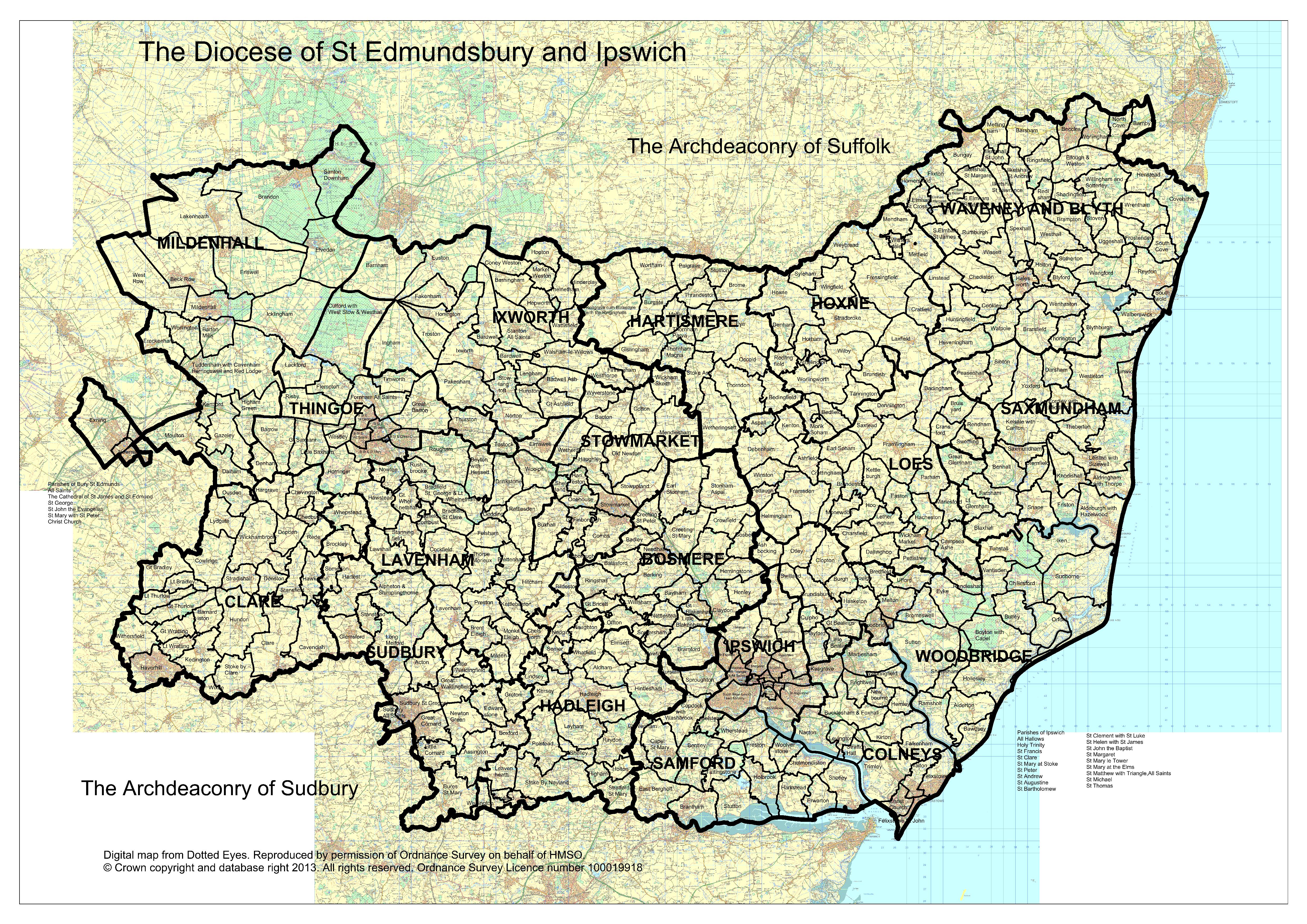 Deanery Map of Benefices[insert map of relevant deanery here]Benefice AuditParish officers (Churchwardens, Treasurers and PCC Secretaries) will have already researched and compiled some of this data for other purposes, like Statistics for Mission, Finance Return and Electoral Roll.  If you do not have a copy, it is still accessible, links below with other useful data resources:Parish Spotlights: http://www.cofesuffolk.org/mission/parish-spotlights  Parish Dashboards: http://www.cofesuffolk.org/mission/parish-dashboardsNational Church online parish return system: https://parishreturns.churchofengland.org/accessible to parish data administratorsbenefice level reporting availableWhere there may be multiple measures for some categories (e.g. attendance, giving) those requested correlate to the diocesan key measures used to track the outputs and outcomes of the vision to Grow in God.Existing ResourcesPhysical People The same person may appear in more than one category, please count them each time.Learning from our Statistics *Possible ConsiderationsBoundary Changes (internal or external)New HousingSchoolsFabric and Forward Planning *Possible considerations:Impending VacanciesPastoral reorganisationNew [church] buildings (Capital projects for mission-focussed church improvements)National projects and campaigns (e.g. Thy Kingdom Come)Working with and across denominations and faiths Growing in GodOur Vision: Growing in God: "Flourishing Congregations Making a Difference"Our Mission: To grow in depth and influence, so as to increase in number and be youngerMany parishes and benefices have already used the 'Celebrating Reflecting Planning’ tool to enable their discernment and realisation the diocesan vision, and is relevant to this section.DepthConsider:Baptisms, Confirmations and extra-parochial teaching events Daily prayer; Bible study, Quiet Days, Retreats – using Diocesan Spirituality Group, PilgrimagesDeveloping discipleship amongst the Laity (Setting God’s People Free)Increase numbers of planned givers (plus 5%), and their level of givingIncrease Ordinands (plus 50% across the Diocese) and Pioneers and Evangelists (20 of each across the diocese)Other:Growing in Influence Consider:Community ProjectsSupport Church and Community schoolsChallenge injustice and promote The Common Good working with diocesan campaigns and groups such as Christian Aid, Christians Against Poverty, etc.New partnerships with chaplains in schools, hospitals and uniformed groupsPromoting inclusion and access for those with visible and hidden disabilitiesOther:Growing in NumberConsider:Reverse fall in attendanceReverse fall in electoral rollFresh Expressions of churchChristian communities and new housingOccasional Offices:  Weddings and Funerals – use resources from Church of England Life Events website www.churchsupporthub.orgOther:Growing YoungerConsider:Decrease in congregations’ average age Increase in ‘Under 18s’Church / School partnershipsCommission children’s and youth workersOther:SummaryPlease identify a maximum three priorities for each missional objective and who could be the primary enabler.Thank you for completing this exercise.Once finished, please return to your Rural Dean.Benefice:Owner/Contact:Date last reviewed:ITEMNUMBER and/or NAME(S)ParishesParishes included above that are in the top 20% for deprivationEcclesiastical buildings Other buildings (e.g. parish halls, church rooms, youth centres)Church schoolsOther schoolsColleges and university campusesHospitals and care homesAverage Weekly AttendanceAverage weekly planned givingGift Aid claimed as % on annual, regular offeringsParish Giving SchemeNumber of parishes that are members?Number of parishioners that are donors?Stipendiary clergy – number of ‘established’ postsSelf-supporting clergyClergy with PTOPioneer ministers (no. of Lay /Ordained– including those counted above)ReadersChaplains (both Anglican and ecumenical appointments)Ministers in Secular EmploymentLay EldersOther accredited lay ministersHealing prayer ministrySpiritual accompaniersYouth workers7People in house Bible groupsPeople in house Prayer groupsLocal Giving AdvisersChurchwardensDeputy/Alternate ChurchwardensNumber of parishes with administratorsPCC SecretariesPCC TreasurersElectoral Roll numberPopulationOthers (please list)Other denominations within the parish (list)What key strengths do we have?1.2.3.What needs do we have?What opportunities are there? *What do the statistics show?Fabric and Forward Planning*EnablerParish / personWhat we do now:Plans for the future, with timescale:Extra resources needed and cost:What can we offer the Deanery?What we do now:Plans for the future, with timescale:Extra resources needed and cost:What can we offer the Deanery?What we do now:Plans for the future, with timescale:Extra resources needed and cost:What can we offer the Deanery?What we do now:Plans for the future, with timescale:Extra resources needed and cost:What can we offer the Deanery?Priorities for Growing in DepthPriorities for Growing in DepthEnablerParish / person123Priorities for Growing in InfluencePriorities for Growing in InfluenceEnablerParish / person123Priorities for Growing in NumberPriorities for Growing in NumberEnablerParish / person123Priorities for Growing YoungerPriorities for Growing YoungerEnablerParish / person123